Inschrijfformulier DVHN LenteFair 2016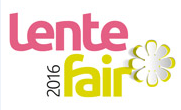 Ondergetekende verklaart deel te nemen aan de Dagblad van het Noorden LenteFair 2016. ExposantengegevensBedrijfsnaam:			Vestigingsadres:			     		Postcode:			     	Plaats:				     		Factuuradres (indien afwijkend):	     Postcode:			     			Plaats:			     Contactpersoon Dhr/Mevr:		     			Telefoon:				     Email:				     Website:				     KvK-nummer:			     		Firmanaam:			     (naamvoering in de communicatie – indien afwijkend van bedrijfsnaam)Specifieke omschrijving producten/diensten die u aan gaat bieden:In onderstaande tabel kunt u aankruisen wat u wenst te huren.LF=LenteFairTotaal	             	             =   €     De prijzen zijn excl. 21% BTW, inclusief transportkosten en gehele communicatiecampagne. 	
Op de volgende pagina vindt u het deelnamereglement van de LenteFair. Onderaan het bestand kunt u het inschrijfformulier + deelnamereglement tekenen.Voor zover in deze overeenkomst niet anderszins is bepaald zijn de Algemene Voorwaarden van NDC mediagroep bv van toepassing, deze Algemene Voorwaarden zijn als bijlage bij de overeenkomst gevoegd. De organisatie behoudt zich het recht voor een inschrijving te weigeren.   Deelnamereglement LenteFair 2016De bepalingen voor deelname aan de DVHN LenteFair 2016 staan vastgelegd in onderstaand deelnamereglement. OrganisatieDe LenteFair wordt georganiseerd door NDC events, onderdeel van NDC mediagroep BV (hierna te noemen: de organisatie).De deelnemerDe deelnemer is degene die van de organisatie een schriftelijke bevestiging betreffende plaats, data en gereserveerde m2 heeft ontvangen. Hierna te noemen: de deelnemerPlaats en tijdstipLenteFair- za 7 mei en zo 8mei: 10.00 – 17.00 uurDe organisatie behoudt zich het recht voor om de vastgestelde data en openingstijden te wijzigen zonder dat de deelnemer recht heeft op schade-vergoeding. De overeenkomst van huur en verhuur blijft van kracht. De eventuele wijzigingen zullen schriftelijk aan de deelnemer worden doorgegeven. De deelnemer is verplicht tijdens openingsuren zelf of door middel van een plaatsvervanger aanwezig te zijn in zijn standruimte en deze toegankelijk te stellen voor het publiek. De deelnemer dient zelf zorg te dragen voor opbouw, afbouw dan/wel inrichting binnen de daarvoor gestelde tijden en voorwaarden.InschrijvingDegene die het inschrijfformulier ondertekent, wordt geacht hier namens het deelnemende bedrijf volledig bevoegd voor te zijn. De organisatie behoudt zich het recht voor een inschrijving te weigeren. Eveneens behoudt de organisatie zich het recht voor producten/goederen te verwijderen tijdens de LenteFair, die niet zijn gecommuniceerd in bovengenoemd tekstvak. De organisatie heeft de bevoegdheid de haar ter beschikking staande standruimte aan deelnemers toe te wijzen. Met de wensen van de deelnemers wordt daarbij zoveel mogelijk rekening gehouden. De organisatie behoudt zich het recht voor om in uitzonderingsgevallen voor aanvang van de daadwerkelijke inrichting van de LenteFair de aan de deelnemer toegewezen stand te wijzigen zonder dat laatstgenoemde op enige wijze recht kan doen gelden op schadevergoeding. De overeenkomst van huur en verhuur blijft dan van kracht.BetalingsvoorwaardenBetaling van de huur van standruimte en bijkomende kosten dient te geschieden binnen 21 dagen na factuurdatum. De organisatie behoudt zich het recht voor om deelnemers die niet voldaan hebben aan hun betalingsverplichting de toegang tot de LenteFair te ontzeggen. Bij aanmelding binnen 15 dagen voor aanvang van de beurs dient het verschuldigde bedrag per ommegaande te worden overgemaakt. Bij niet tijdige betaling is de deelnemer alle kosten van rechtsbijstand, de gerechtelijke en buitengerechtelijke incassokosten verschuldigd, waarbij de buitengerechtelijke kosten 15% over de verschuldigde geldsom bedragen, met een minimum van € 200,-. Tevens is op de vervaldatum de wettelijke rente verschuldigd.Annulering door organisatieHet is de organisatie voorbehouden om te besluiten de LenteFair geen doorgang te laten vinden. Dit geldt  zowel voortijdig als tussentijds. De overeenkomst van huur en verhuur wordt dan als vervallen beschouwd. De deelnemer kan geen aanspraak maken op schadevergoeding of vergoeding van de gemaakte kosten. Alleen gewichtige omstandigheden geven de organisatie het recht de LenteFair geen doorgang te laten vinden. Bij gedwongen afgelasting vindt geen restitutie van inschrijfgeld plaats.Annulering door de deelnemerIndien de deelnemer de overeenkomst wenst te annuleren dient dit schriftelijk per aangetekend schrijven plaats te vinden en is de organisatie gemachtigd zonder verdere ingebrekestelling hem een vergoeding in rekening te brengen volgens onderstaande percentages van het totaal overeengekomen standhuurbedrag:- 30% van de standhuur bij annulering in de zesde tot en met de vierde maand voor de datum van de fair.- 50% van de standhuur bij annulering in de derde tot en met de tweede maand voor de datum van de fair.- 100% van de standhuur bij annulering in de laatste maand voor de datum van de fair.Alle bedragen worden verhoogd met de wettelijk verschuldigde BTW.Risico en aansprakelijkheidDeelname aan de LenteFair is geheel voor eigen risico van de deelnemer. De deelnemer vrijwaart de organisatie tegenover iedere derde voor aanspraken op vergoeding van schade geleden ten gevolge van zijn deelname. De organisatie stelt zich niet verantwoordelijk voor vermissing van en schade aan goederen. De deelnemer is verplicht zorg te dragen voor een juiste aansprakelijkheids-verzekering voor aansprakelijkheid van derden en een verzekering tegen diefstal, brand en andere schade aan de geëxposeerde artikelen of andere eigendommen van de deelnemer tijdens de opbouw, de fairdagen en de afbouwperiode. De organisatie zorgt buiten de openingstijden voor bewaking zonder dat zij enige aansprakelijkheid voor diefstal, vernielingen of anderszins op zich neemt.Opvolgen voorschriftenDe deelnemer is – ten aanzien van de kraam/pagode en het betreden van het terrein- verplicht de voorschriften en aanwijzingen van of namens de organisatie, brandweer, beveiliging of andere functionarissen, belast met het handhaven van orde en veiligheid, op te volgen.  AanbodOp de LenteFair kunnen uitsluitend goederen en diensten worden tentoongesteld die naar het inzicht van de organisatie in overeenstemming zijn met het concept van de LenteFair. Aangeboden goederen door de deelnemer dienen niet af te wijken van de omschrijving  zoals benoemd in het inschrijfformulier.Opbouw/AfbouwInformatie betreffende de aanrijroutes en de plattegrond wordt minimaal 10 dagen voorafgaand aan de fair verspreid onder de deelnemers. Het is niet toegestaan om  zondag 8 mei vóór 17.00 uur te beginnen met de ontruiming van kraam of pagode.Het is de deelnemer niet toegestaan-de gehuurde ruimte geheel of gedeeltelijk aan derden te verhuren-reclamemateriaal aan te bieden buiten de door de deelnemer gehuurde standruimte-dranken en spijzen aan te bieden zonder nadrukkelijke toestemming van de organisatie-zonder toestemming van de organisatie gebruik te maken van geluidsversterkende apratuur. In algemene zin hinder te veroorzaken voor andere deelnemers of bezoekers. De organisatie kan besluiten tot verwijdering van de deelnemer zonder enige aanspraak op schadevergoeding. Bij niet opvolgen van deze voorschriften en aanwijzingen kunnen op kosten van de deelnemer de noodzakelijk geachte voorzieningen worden getroffen. De deelnemer is verantwoordelijk voor de afvoer van afvalstoffen. De deelnemer is verplicht de door hem gehuurde ruimte in de oorspronkelijke staat achter te laten. NB: de ruimte dient geheel schoon opgeleverd te worden, hetgeen inhoudt dat afval geheel verwijderd dient te zijn. Bij in gebreke blijven zal dit op kosten van de deelnemer worden schoongemaakt. Indien de gehuurde ruimte niet tijdig  is ontruimd, is de organisatie gerechtigd in of bij de ruimten aanwezige materialen, goederen of emballage van de deelnemer te doen verwijderen en op kosten van de deelnemer op te slaan.Indien de standruimte niet tijdig of niet conform de gemaakte afspraken door de deelnemer in gebruik wordt genomen, dan wel de kraam/pagode geheel of gedeeltelijk voortijdig wordt afgebroken, ontruimd of onbemand wordt achtergelaten, dan wel de deelnemer de huurprijs of enig aan kosten verschuldigd bedrag niet geheel of niet tijdig voldoet, is de organisatie gerechtigd te verklaren dat zij de huurovereenkomst als onmiddellijk ontbonden beschouwt.Zij kan de standruimte opnieuw verhuren onder gehoudenheid van de deelnemer tot betaling van de schadevergoeding, gelijk aan het reeds verschuldigde bedrag van huur en eventueel bijkomende kosten, zonder dat voorafgaande ingebrekestellingen of rechtelijke tussenkomst nodig is en zonder dat de deelnemer enig recht kan doen op restitutie van huurpenningen of reeds betaalde kosten of vergoedingen van schade, in welke vorm of uit welke oorzaak die ook mocht zijn geleden. Brandweervoorschriften1. Alle brandbare materialen dienen brandvertragend te zijn geïmpregneerd.2. Het is niet toegestaan om gasflessen in een pagode te plaatsen.3. Open vuur, zoals kaarsen, is zonder toezicht niet toegestaan.4. Er mag geen stro of zeer brandbaar materiaal als bodemmateriaal in een pagode worden geplaatst.5. De exposant dient op eigen veiligheid te letten i.v.m. vluchtwegen.6. Standpresentaties, met name van machines en bewegende/hangende attributen, dienen altijd veilig voor het publiek en de omgeving te wordenopgesteld.7. Er mogen geen veranderingen dan wel aanpassingen worden gedaan aan de reeds aangelegde bekabelingen/bedradingen.8. De ruimte achter de kramen en tenten mag niet gebruikt worden voor opslag en afval.Bevestiging van deelnameOndergetekende verklaart deel te nemen de Dagblad van het Noorden LenteFair onder de bepalingen zoals die zijn omschreven in het deelnamereglement. 		Datum: 	      		Naam: 	     		Handtekening:	      Ter bevestiging van deelname dit formulier graag retour zenden aan NDC events:Postadres:NDC eventsPostbus 609700 MC GroningenBezoekadres:Lübeckweg 29723 HE GroningenT. 050-5844701F. 050-5844704W. www.ndcevents.nlE.  events@ndcmediagroep.nlMogelijkhedenPrijs LFPrijs LFJa LFTotaalKraam (4x1) wit dak€ 215,-€ 215,-= €     Witte pagode5x5 meter€ 460,-€ 460,-= €      6x6 meter€ 610,-€ 610,-= €      8x8 meter€ 910,-€ 910,-= €      Witte pagode met vloer5x5 meter€ 560,-€ 560,-= €      6x6 meter€ 710,-€ 710,-= €      8x8 meter€ 1.010,-€ 1.010,-= €      10x10 meter€ 1.110,-€ 1.110,-= €      Losse m2Losse m212 m2€ 192,-€ 192,-= €      24 m2€ 336,-€ 336,-= €      36  m2€ 414,-€ 414,-= €      Uitbreiding losse m2Op aanvraagOp aanvraag= €      Elektra tot 2kw€50,-€50,-= €      (zelf verlengkabel meenemen)Inschrijfkosten (verplicht)€ 7,50€ 7,50= €      